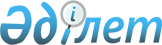 Об установлении квоты рабочих мест для трудоустройства отдельных категорий граждан города Сарани
					
			Утративший силу
			
			
		
					Постановление акимата города Сарани Карагандинской области от 12 февраля 2019 года № 06/01. Зарегистрировано Департаментом юстиции Карагандинской области 14 февраля 2019 года № 5187. Утратило силу постановлением акимата города Сарани Карагандинской области от 19 декабря 2019 года № 53/03
      Сноска. Утратило силу постановлением акимата города Сарани Карагандинской области от 19.12.2019 № 53/03 (вводится в действие по истечении десяти календарных дней после дня его первого официального опубликования).
      В соответствии с подпунктом 2) пункта 1 статьи 18 Уголовно-исполнительного кодекса Республики Казахстан от 5 июля 2014 года, подпунктами 6), 7), 8) статьи 9 Закона Республики Казахстан от 6 апреля 2016 года "О занятости населения", приказом Министра здравоохранения и социального развития Республики Казахстан от 26 мая 2016 года № 412 "Об утверждении Правил квотирования рабочих мест для трудоустройства граждан из числа молодежи, потерявших или оставшихся до наступления совершеннолетия без попечения родителей, являющихся выпускниками организаций образования, лиц, освобожденных из мест лишения свободы, лиц, состоящих на учете службы пробации" (зарегистрировано в Реестре государственной регистрации нормативных правовых актов за № 13898), приказом Министра здравоохранения и социального развития Республики Казахстан от 13 июня 2016 года № 498 "Об утверждении Правил квотирования рабочих мест для инвалидов" (зарегистрировано в Реестре государственной регистрации нормативных правовых актов за № 14010), руководствуясь статьями 31, 37 Закона Республики Казахстан от 23 января 2001 года "О местном государственном управлении и самоуправлении в Республике Казахстан", акимат города Сарани ПОСТАНОВЛЯЕТ:
      1. Установить квоту рабочих мест на предприятиях, в организациях и учреждениях города Сарани независимо от организационно - правовой формы и формы собственности:
      1) для трудоустройства инвалидов в размере от двух до четырех процентов от численности рабочих мест без учета рабочих мест на тяжелых работах, работах с вредными, опасными условиями труда, согласно приложению 1 к настоящему постановлению;
      2) для трудоустройства лиц, освобожденных из мест лишения свободы, а также для лиц, состоящих на учете службы пробации в размере одного процента от списочной численности работников организации, согласно приложению 2 к настоящему постановлению.
      2. Признать утратившим силу постановление акимата города Сарани от 16 марта 2017 года № 12/06 "Об установлении квоты рабочих мест" (зарегистрировано в Реестре государственной регистрации нормативных правовых актов за № 4201, опубликовано в городской газете "Саран газеті" от 12 апреля 2017 года № 20 (901), в Эталонном контрольном банке нормативных правовых актов Республики Казахстан в электронном виде от 14 апреля 2017 года).
      3. Контроль за исполнением настоящего постановления возложить на заместителя акима города Сарани Оспанова Ералы Сериковича.
      4. Настоящее постановление вводится в действие со дня его первого официального опубликования. Перечень организаций, для которых устанавливается квота рабочих мест для трудоустройства инвалидов Перечень организаций, для которых устанавливается квота рабочих мест для трудоустройства лиц, освобожденных из мест лишения свободы, а также для лиц, состоящих на учете службы пробации
					© 2012. РГП на ПХВ «Институт законодательства и правовой информации Республики Казахстан» Министерства юстиции Республики Казахстан
				
      Аким города Сарани

Е. Темирханов
Приложение 1
к постановлению акимата
города Сарани
от _________ 201_ года № ______
№ 
Наименование организации
Списочная численность работников, (человек)
Размер квоты (% от списочной численности работников)
Количество рабочих мест для трудоустройства инвалидов (человек)
1.
Товарищество с ограниченной ответственностью Саранская швейно-трикотажная фабрика "Galex plus"
70
2
1
2.
Коммунальное государственное учреждение "Саранский технический колледж" управления образования Карагандинской области
65
2
1
3.
Товарищество с ограниченной ответственностью "A.V. Group"
60
2
1
Всего
3Приложение 2
к постановлению акимата
города Сарани
от _________ 201_ года № ______
№ 
Наименование организации
Списочная численность работников, (человек)
Размер квоты (% от списочной численности работников)
Количество рабочих мест для лиц, освобожденных из мест лишения свободы, а также для лиц, состоящих на учете службы пробации (человек)
1.
Коммунальное государственное предприятие на праве хозяйственного ведения "Саранькоммунсервис" акимата города Сарани отдела жилищно-коммунального хозяйства, пассажирского транспорта и автомобильных дорог города Сарани
115
1
1
2.
Товарищество с ограниченной ответственностью "Карат"
128
1
1
3.
Товарищество с ограниченной ответственностью "СКЭП"
47
1
1
4.
Товарищество с ограниченной ответственностью "Евромет"
115
1
1
Всего
4